KosovoKosovoKosovoMay 2028May 2028May 2028May 2028SundayMondayTuesdayWednesdayThursdayFridaySaturday123456Labour DayFeast of the Sacrifice (Eid al-Adha)78910111213Europe Day141516171819202122232425262728293031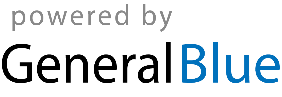 